附表2桃園市政府性別培力、宣導執行成果表(每課程/活動填報1表)桃園市政府性別培力講師資料姓名：林承宇性別：男現職：世新大學廣電系專任副教授及政治大學公行系兼任副教授職稱：副教授類別：學術或研究單位，民間團體或實務界，其他專長領域(請勾選，可複選)：問卷調查分析表格式一、量化分析二、質化分析(請以文字陳述活動辦理情況、參與程度、未來課程建議事項等)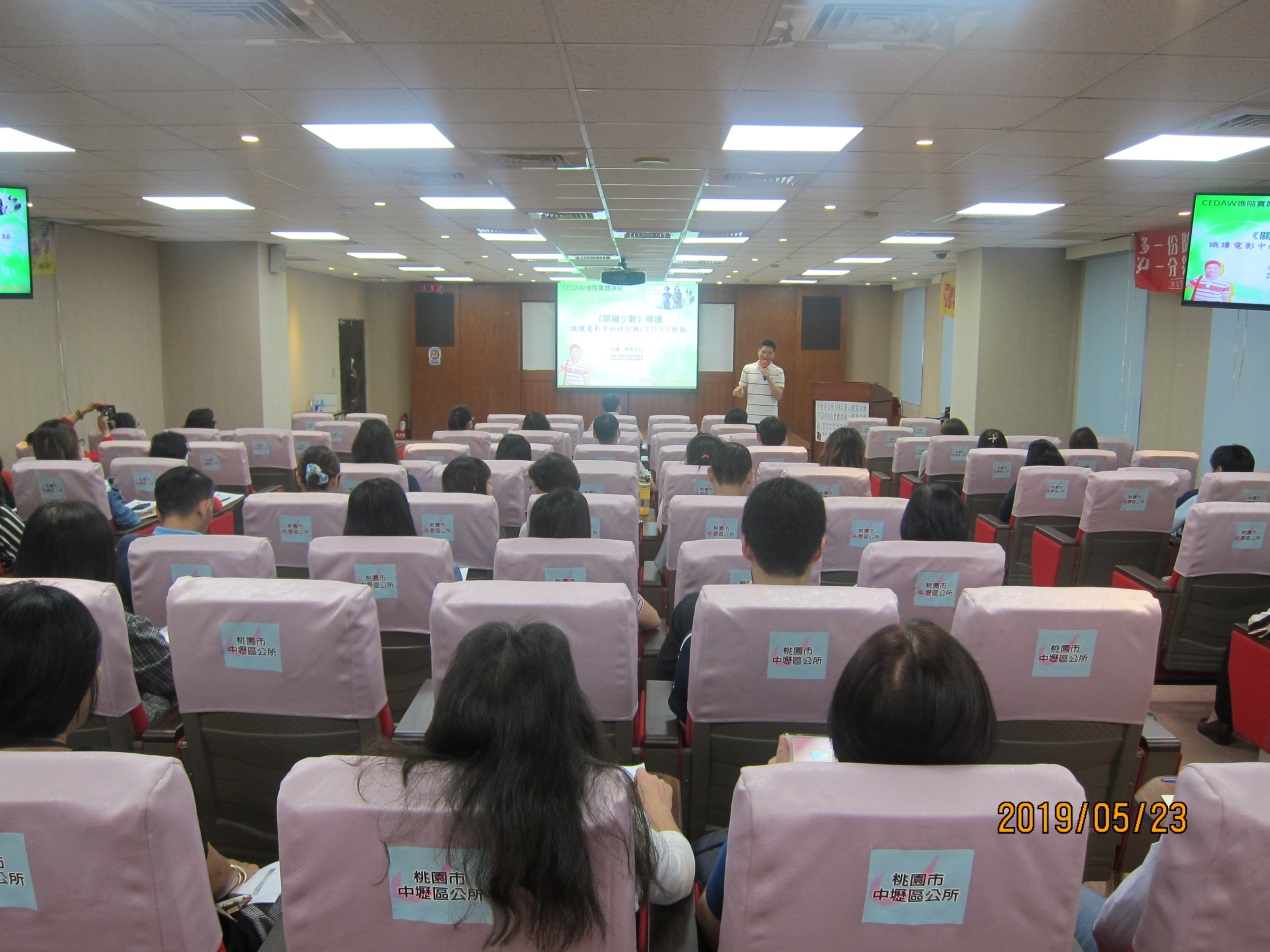 附表3桃園市政府性別培力、宣導總執行成果表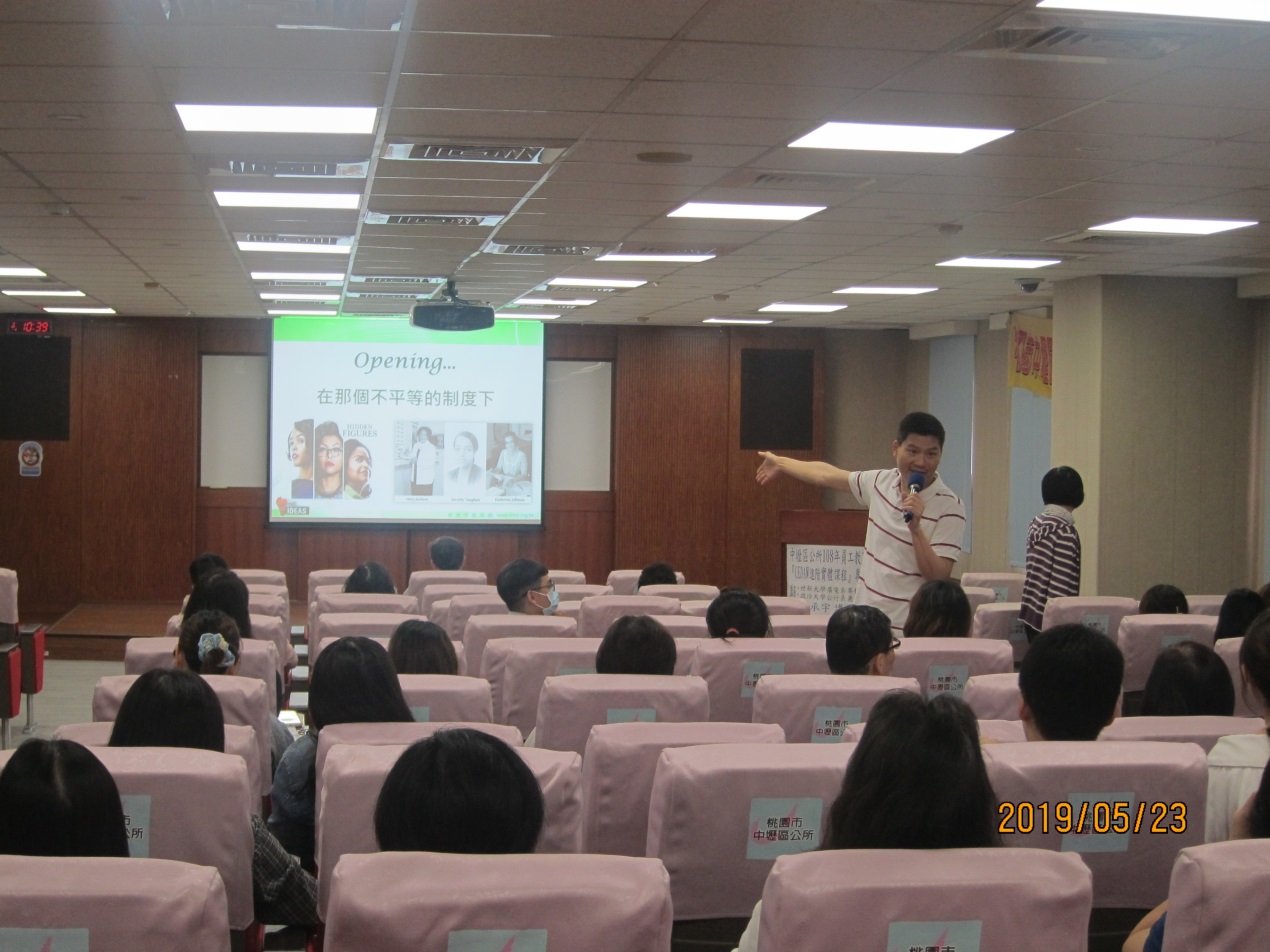 項次項目資料內容備註1主辦單位政府單位，名稱：中壢區公所民間單位，名稱：___________分為政府單位或民間單位2協辦單位政府單位，名稱：___________民間單位，名稱：___________分為政府單位或民間單位3年度1084課程/活動日期108年5月23日5課程/活動名稱性別主流化-CEDAW進階實體課程6課程/活動對象中壢區公所全體員工7辦理形式電影賞析與導讀課程演講、電影賞析與導讀(討論會)、工作坊、讀書會等。8課程/活動類別性別平等政策綱領權力、決策與影響力就業、經濟與福利教育、文化與媒體人身安全與司法 人口、婚姻與家庭健康、醫療與照顧                                   環境、能源與科技性別主流化的發展與運用歷史發展與總體架構工具概念與實例運用性別統計性別影響評估性別預算性別分析性別基礎概念或性別平等意識培力CEDAW其他新興議題9課程/活動目標為使性別主流化之理念、目標與業務工作相結合。請以300字以內文字描述。10課程/活動簡介(大綱)本所於108年5月23日上午9時至12時邀請林承宇副教授主講「性別主流化-CEDAW進階實體課程」，講師藉由輕鬆的電影賞析方式，讓同仁了解CEDAW公約及直接、間接歧視與實質平等的意涵。請以300字以內文字描述。11參加人數共 216 人，分別為男性：66人；女性：150人。課程/活動以人數為計，非人次。12相關照片請提供2張以上電子檔照片，且須有簡要文字說明。每張照片說明均為50字以內。13相關連結無請確認網路連結有效性。14聯絡方式單位名稱： 中壢區公所 聯絡人姓名： 王筠 聯絡人電話：03-4271801分機4213聯絡人傳真：03-4264020聯絡人E-mail：10032337@mail.tycg.gov.tw15講師資料(1)授課名稱：性別主流化-CEDAW進階實體課程(2)講師資料請填寫下表「性別培力講師資料」。(3)本成果(含講師資料)將公開於網路，為個資法規範項目，請以書面或電子郵件徵詢講師個人同意上傳，檢附「個人資料蒐集聲明暨同意書」。 1.性別培力課程可能有眾多講師分授不同課程，請述明講師及其授課名稱。2.請提供講師最新資料。3.講師資料將隨同本成果表公布於網路，為個資法規範項目，請以書面或電子郵件徵詢講師個人同意上傳，並檢附「個人資料蒐集聲明暨同意書」。16滿意度分析請參考「問卷調查分析表格式」。需包含統計分析，且需區分男女。17其他1.請附簽到表、講義內容。2.另視實際情況，請檢附計畫書。均檢附電子檔即可。性別與政策(100)性別與民俗、宗教(114)性別與法律(101)性暴力與人身安全(性侵害、家暴、性騷擾防治)(115)性別與政治(102)性別與犯罪(116)性別與社區參與(103)性別、婚姻與家庭(117)性別與生涯發展(104)性別與地政(118)男性研究(105)性別與健康(119)性別與遷移(跨國婚姻、新移民女性、跨國移工、人口販運等)(106)性別與環境(120)性別與勞動(107)性別與空間、工程、設計(121)性別與經濟、財經(108)性別與科技、日常生活(122)性別與社會福利(109)性別與農業(123)性別與教育(110)性別與國防(124)性別與文史藝術(文化產業等)(111)性別與族群(125)性別與媒體(112)CEDAW(126)性別與運動、休閒(113)其他新興議題(127)瞭解程度　題次瞭解程度　題次非常滿意人數(%)滿意人數(%)尚可人數(%)不滿意人數(%)非常不滿意人數(%)第1題課程安排合計14036000第1題課程安排男4114000第1題課程安排女9922000第2題師資合計13937000第2題師資男4114000第2題師資女9823000第3題授課內容合計12748100第3題授課內容男4114000第3題授課內容女8634100第4題課程時數合計12153200第4題課程時數男4015000第4題課程時數女8138200第5題訓練環境合計13936100第5題訓練環境男4114000第5題訓練環境女9822100第6題講授內容與課程符合度合計13640000第6題講授內容與課程符合度男4015000第6題講授內容與課程符合度女9625000第7題教育訓練對同仁的幫助合計12945200第7題教育訓練對同仁的幫助男4014100第7題教育訓練對同仁的幫助女8930100第8題整體合計14134100第8題整體男4114000第8題整體女10020100實際人數合計176人；男55人(%)、女121人(%)。合計176人；男55人(%)、女121人(%)。合計176人；男55人(%)、女121人(%)。合計176人；男55人(%)、女121人(%)。合計176人；男55人(%)、女121人(%)。合計176人；男55人(%)、女121人(%)。備註如有多題，請自行增列題次。如有多題，請自行增列題次。如有多題，請自行增列題次。如有多題，請自行增列題次。如有多題，請自行增列題次。如有多題，請自行增列題次。項次活動名稱辦理單位日期參加對象參加人數參加人數參加人數1性別主流化-CEDAW進階實體課程桃園市中壢區公所人事室108年5月23日公所全體同仁合計216人男 66 人1性別主流化-CEDAW進階實體課程桃園市中壢區公所人事室108年5月23日公所全體同仁合計216人女150 人2性別主流化-CEDAW進階實體課程主管人員班桃園市中壢區公所人事室108年7月22日公所各課室主管及有意願參訓之同仁合計30 人男 13 人  2性別主流化-CEDAW進階實體課程主管人員班桃園市中壢區公所人事室108年7月22日公所各課室主管及有意願參訓之同仁合計30 人女 17 人3合計_____人男    人3合計_____人女    人4合計_____人男    人4合計_____人女    人5合計_____人男    人5合計_____人女    人6合計_____人男    人6合計_____人女    人7合計_____人男    人7合計_____人女    人8合計_____人男    人8合計_____人女    人9合計_____人男    人9合計_____人女    人10合計_____人男    人10合計_____人女    人11合計_____人男    人11合計_____人女    人12合計_____人男    人12合計_____人女    人13合計_____人男    人13合計_____人女    人14合計_____人男    人14合計_____人女    人